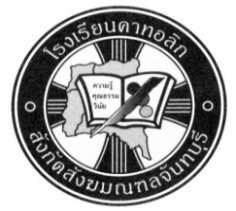 แบบคำร้องขอรับการรับรองการเข้าร่วมกิจกรรมแลกเปลี่ยนเรียนรู้/กิจกรรมเพิ่มพูนความรู้ กลุ่มโรงเรียนสังกัดสังฆมณฑลจันทบุรีวันที่ ............... เดือน ....................... พ.ศ. ....................ข้าพเจ้า	  บาทหลวง    นาย    นาง     นางสาว .......................................................................................... ขอรับรองว่า นาย    นาง    นางสาว .......................................................................................... ได้เข้าร่วมกิจกรรมประเภท	 แลกเปลี่ยนเรียนรู้  			 เพิ่มพูนความรู้		 วิธีการจัดการเรียนการสอน		 การวัดผลประเมินผล		 การส่งเสริมความคิดสร้างสรรค์	 องค์ความรู้ตามสาระความรู้วิชาชีพครู	 อื่นๆ (โปรดระบุ) .....................................................โดย	 เข้าร่วมการประชุมวิชาการ (หน่วยงานภายนอก)	    เข้าร่วมกิจกรรมสัมมนาหรือรับการอบรม (หน่วยงานภายนอก) แลกเปลี่ยนเรียนรู้/เพิ่มพูนความรู้ภายในสถานศึกษา   แลกเปลี่ยนเรียนรู้/เพิ่มพูนความรู้ภายนอกสถานศึกษา ร่วมกิจกรรมศึกษาดูงานหัวข้อเรื่อง ...........................................................................................................................................................................................จัดโดยหน่วยงาน ...................................................................... ระยะเวลา (วันที่) .................................... จำนวน................. ชั่วโมงลงนาม ....................................................................วิทยากร/ผู้รับผิดชอบ/ผู้ดำเนินการจัดกิจกรรมเรียน	ผู้บริหาร ( ผู้รับใบอนุญาต   ผู้แทนผู้รับใบอนุญาต   ผู้จัดการ   ผู้อำนวยการ)เรื่อง	ขอรับรองการเข้าร่วมกิจกรรมแลกเปลี่ยนเรียนรู้/เพิ่มพูนความรู้ส่งที่ส่งมาด้วย	 กำหนดการกิจกรรม   วุฒิบัตร   คำรับรองจากหน่วยงานที่จัดกิจกรรม  		 สรุปองค์ความรู้ (Knowledge Mapping) จากการเข้าร่วมกิจกรรม   อื่นๆ..............................................ข้าพเจ้า	  นาย    นาง    นางสาว ............................................................................................. ปฏิบัติหน้าที่ การสอนสาระการเรียนรู้ (เขียนได้มากกว่า 1 สาระการเรียนรู้) ................................................................................................... ได้เข้าร่วมกิจกรรมแลกเปลี่ยนเรียนรู้/และเพิ่มพูนความรู้ ตามที่ระบุไว้ข้างต้น ทั้งนี้ข้าพเจ้าได้ดำเนินการสรุปองค์ความรู้ที่ได้จากการเข้าร่วมกิจกรรมดังกล่าว แนบมาพร้อมกับแบบคำร้องนี้ จึงเรียนมาเพื่อทราบลงนาม ....................................................................ข้าพเจ้า ................................................................................... ผู้บริหารสถานศึกษา ( ผู้รับใบอนุญาต  ผู้แทนผู้รับใบอนุญาต  ผู้จัดการ  ผู้อำนวยการ) ได้พิจารณาแบบคำร้อง พร้อมทั้งหลักฐานที่นำเสนอมานี้แล้ว ขอรับรองว่า บุคลากรตามรายชื่อข้างต้นนี้ได้เข้าร่วมกิจกรรม  แลกเปลี่ยนเรียนรู้  เพิ่มพูนความรู้ ตามระยะเวลา และจำนวนชั่วโมงดังกล่าวจริง ลงนาม ....................................................................วันที่ .............../.............../...............